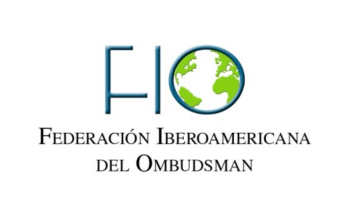 Pronunciamiento FIO No 10/2018La Federación Iberoamericana del Ombudsman (FIO) pide que se respete la independencia funcional de la Procuraduría de los Derechos Humanos de GuatemalaLa Federación Iberoamericana del Ombudsman FIO, manifiesta su solidaridad con la Procuraduría de los Derechos Humanos de Guatemala, ante el acto del que ha sido víctima por el recorte presupuestario del Congreso de la República de Guatemala para el año 2019.Esta merma en los recursos financieros de la institución nacional de derechos humanos de Guatemala, afecta no solo el actuar del Procurador Jordán Rodas Andrade, quien goza de medidas cautelares emitidas por la CIDH, que hacen relación a este tipo de medidas estatales, como violatorias de la seguridad y estabilidad de la Procuraduría de los Derechos Humanos, pero fundamentalmente, afectan a la población cuyos derechos humanos son salvaguardados por dicha entidad creada constitucionalmente para ese fin. Con estas medidas que ha tomado el Organismo Legislativo se afecta gravemente la independencia funcional de la institución del Procurador de los Derechos Humanos ya que un presupuesto insuficiente puede hacer que la institución sea ineficaz o impedirle que logre su eficacia plena. El Consejo Rector de la Federación Iberoamericana de Ombudsman, por ello, hace un llamado a las autoridades guatemaltecas para que dentro del ámbito de sus competencias reflexionen respecto a su actuar en materia presupuestaria para la Procuraduría de los Derechos Humanos de Guatemala.20 de noviembre de 2018Iris Miriam Ruiz ClassPresidenta de la Federación Iberoamericana del Ombudsman yProcuradora del Ciudadano del Estado Libre Asociado de Puerto RicoAlfredo CastilleroDefensor del Pueblo de Panamá Vicepresidente Primero por la Región Centroamericana  Deborah DuprahProcuradora Federal de los Derechos Humanos de la República del Brasil Vicepresidenta Segunda por el Cono SurDavid TezanosDefensor del pueblo de Bolivia yVicepresidente Tercero por la Región Andina Francisco Fernández Marugán Defensor del Pueblo de España  Vicepresidente Cuarto por la Región EuropaRaúl Alberto Lamberto Defensor del Pueblo de Santa Fe (Argentina)  Vicepresidente Quinto por las Instituciones Regionales y Locales de Derechos Humanos